Об утверждении Порядка определения платы по соглашению об установлении сервитута в отношении земельных участков, находящихся в собственности сельского поселения Серафимовский сельсовет муниципального района Туймазинский район Республики БашкортостанВ соответствии со статьями 23, 39.24, 39.25 Земельного кодекса Российской Федерации, руководствуясь Уставом сельского поселения Серафимовский сельсовет муниципального района Туймазинский район  Республики Башкортостан  Совет сельского поселения Серафимовский сельсовет муниципального района Туймазинский район  Республики Башкортостан р е ш и л:Утвердить порядок определения платы по соглашению об установлении сервитута в отношении земельных участков, находящихся в собственности сельского поселения Серафимовский сельсовет муниципального района Туймазинский район Республики Башкортостан (Приложение №1).Настоящее решение обнародовать в здании Администрации сельского поселения Серафимовский сельсовет муниципального района Туймазинский район Республики Башкортостан и разместить на сайте Администрации сельского поселения Серафимовский сельсовет муниципального района Туймазинский  район Республики Башкортостан.Настоящее решение вступает в силу с момента его принятия.Глава сельского поселенияСерафимовский  сельсоветмуниципального районаТуймазинский районРеспублики Башкортостан			               				А.Н.НелюбинПриложение УТВЕРЖДЕНОрешением Совета  сельского поселения Серафимовский сельсовет муниципального района Туймазинский район Республики Башкортостан  от ______________ №_____ПОРЯДОК определения платы по соглашению об установлении сервитута в отношении земельных участков, находящихся в собственности сельского поселения Серафимовский сельсовет муниципального района Туймазинский район Республики БашкортостанНастоящий Порядок разработан в соответствии с подпунктом 3 пункта 2 статьи 39.25 Земельного кодекса Российской Федерации и устанавливает порядок определения платы по соглашению об установлении сервитута в отношении земельных участков, находящихся в собственности сельского поселения Серафимовский сельсовет муниципального района Туймазинский район Республики Башкортостан.Плата по соглашению об установлении сервитута в отношении земельных участков, находящихся в собственности сельского поселения Серафимовский сельсовет муниципального района Туймазинский район Республики Башкортостан, определяется в размере рыночной стоимости убытков, причиненных собственнику, землепользователю землевладельцу, арендатору участка в связи с ограничением прав в результате установления сервитута, на основании отчета об оценке, выполненного в соответствии с законодательством Российской Федерации об оценочной деятельности.В случаях если сервитут предполагает использование части земельного участка, плата за установление сервитута определяется пропорционально площади указанной части земельного участка.Размер платы по соглашению об установлении сервитута в отношении земельных участков, находящихся в собственности сельского поселения Серафимовский сельсовет муниципального района Туймазинский район Республики Башкортостан, указывается в распорядительном акте администрации сельского поселения Серафимовский сельсовет муниципального района Туймазинский район Республики Башкортостан о заключении соглашения об установлении сервитута.Порядок и сроки внесения платы по соглашению об установлении сервитута в отношении земельных участков, находящихся в собственности сельского поселения Серафимовский сельсовет муниципального района Туймазинский район Республики Башкортостан, определяются соглашением об установлении сервитута. заключаемым между лицом, в интересах которого устанавливается сервитут, и администрацией сельского поселения Серафимовский сельсовет муниципального района Туймазинский район Республики Башкортостан, землепользователем, землевладельцем, арендатором земельного участка, в отношении которого устанавливается сервитут.БАШКОРТОСТАН РЕСПУБЛИКАЋЫТуймазы районымуниципаль районыныңСерафимовка ауыл советыауыл биләмәhе Советы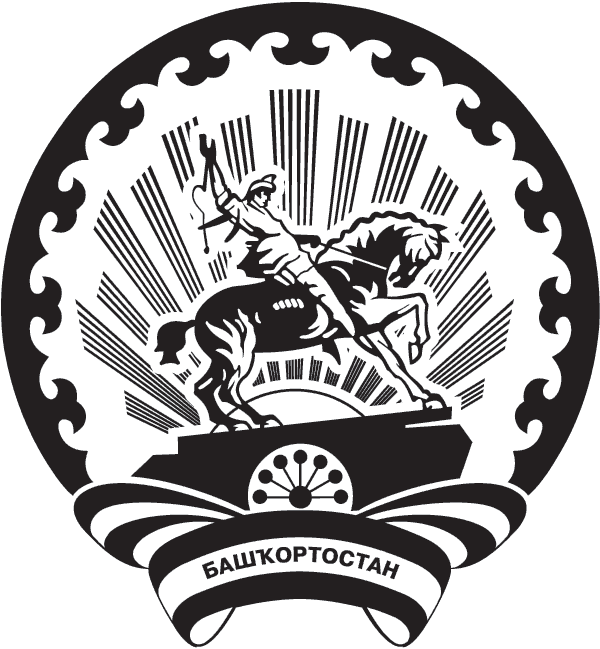 Совет сельского поселения Серафимовский сельсоветмуниципального района Туймазинский районРЕСПУБЛИКИ БАШКОРТОСТАНКАРАРРЕШЕНИЕ    07          февраля               2023г.              №209   07          февраля                  2023г. 